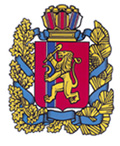 МАНСКИЙ РАЙОННЫЙ СОВЕТДЕПУТАТОВ КРАСНОЯРСКОГО КРАЯРЕШЕНИЕс. Шалинское                                                                                                                                                   проект  Об исполнении  районного бюджета за 2019 год           В соответствии с пунктом 5 статьи 264.2 Бюджетного Кодекса Российской Федерации, статьей 37 Устава Манского района, пунктом 3 подраздела 15 раздела VI Положения о  бюджетном процессе в Манском районе, утвержденного  Решением Манского районного Совета депутатов  от 27.09.2018 г. № 12-104р, РЕШИЛ:1. Утвердить отчет об исполнении районного бюджета за 2019 год, в том числе:исполнение районного бюджета по доходам в сумме 816 017 736,85 рублей, по расходам 812 206 541,74 рублей;исполнение районного бюджета с профицитом в сумме 3 811 195,11 рублей;исполнение по источникам внутреннего финансирования дефицита районного бюджета за 2019 год в сумме -3 811 195,11 рублей.2. Утвердить исполнение районного бюджета за 2019 год со следующими показателями:доходов районного бюджета по кодам классификации доходов бюджетов согласно приложению 1 к настоящему Решению;расходов районного бюджета согласно приложению 2 к настоящему Решению;источников финансирования дефицита районного бюджета по кодам классификации источников финансирования дефицитов бюджетов согласно приложению 3 к настоящему Решению;расходов районного бюджета по разделам, подразделам классификации расходов бюджетов согласно приложению 4 к настоящему Решению;расходов районного бюджета по ведомственной структуре расходов согласно приложению 5 к настоящему Решению;расходов районного бюджета по целевым статьям расходов бюджетов согласно приложению 6 к настоящему Решению;межбюджетных трансфертов, предоставленных бюджетам сельсоветов района согласно приложениям 8 – 12, 14 - 25 к настоящему Решению;другими показателями согласно приложениям 7, 13, 26-28 к настоящему Решению.Настоящее Решение вступает в силу с момента его опубликования в информационном бюллетене "Ведомости Манского района". Глава района                                                                                     А.А.ЧерныхПредседатель Манского районного Совета депутатов                                         Р.М.Лишанков